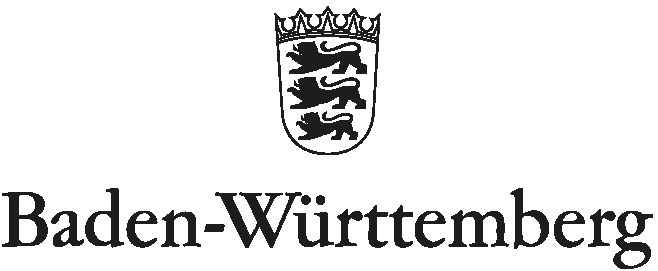 STAATLICHES SCHULAMT OFFENBURG
__________________________________________________________________________________________________
Vorbericht 
zur Kontaktaufnahme mit demSonderpädagogischen DienstUnterschrift:      					 	 Datum:       
                                                     (Klassenlehrer/in)Unterschrift:      					  	 Datum:      
                                                   (Schulleitung)Personenbezogene Daten des Kindes Personenbezogene Daten des Kindes Personenbezogene Daten des Kindes Name:Vorname:                                    weibl.        männl.Vorname:                                    weibl.        männl.Geburtsdatum:        Geburtsort:       	Geburtsort:       	Klasse:                 Einschulung:      Nationalität:      Religion:       Sorgeberechtigt:                                                   Name:      Straße, Hausnummer:       PLZ, Ort:      Telefonnummer:     Sorgeberechtigt:                                                   Name:      Straße, Hausnummer:       PLZ, Ort:      Telefonnummer:     Sorgeberechtigt:                                                   Name:      Straße, Hausnummer:       PLZ, Ort:      Telefonnummer:     Derzeit besuchte SchuleDerzeit besuchte SchuleDerzeit besuchte SchuleName der Schule:Name der Schule:Name der Schule:Straße, Hausnummer:Telefon: 
     Telefon: 
     Postleitzahl:      Ort:      Ort:      Klassenlehrkraft / Kooperationslehrkraft:Zurückstellung (SJ):      Wiederholung (Klassenstufe):     Wurde bereits Kontakt zum Jugendamt/Amt für Soziales und Versorgung aufgenommen? Wurde bereits Kontakt zum Jugendamt/Amt für Soziales und Versorgung aufgenommen?  ja    neinWenn ja, zuständ. MitarbeiterIn: 
Name:                                                            Tel.:      Findet eine therapeutische Förderung statt? (Logopädie, Ergotherapie, psychologische Betreuung, Physiotherapie…)Findet eine therapeutische Förderung statt? (Logopädie, Ergotherapie, psychologische Betreuung, Physiotherapie…) ja    neinWenn ja, Name der Praxis/ des Therapeuten: Name:                                                             Tel.:      Kurzdarstellung des Problems & (diagnostische) Fragestellung:Kurzdarstellung des Problems & (diagnostische) Fragestellung:Besonderheiten in der EntwicklungSprachentwicklung, Motorik, Hören, Sehen,…gesundheitliche Beeinträchtigungen, Medikamente, bisherige Therapien (Logopädie, Ergotherapie, psychologische Betreuung,…)ggf. Bericht als Anlage Lern- und ArbeitsverhaltenMitarbeit, Leistungsbereitschaft, Motivation, Selbstständigkeit, Konzentration, Neugierde, Aufmerksamkeitsspanne, Merkfähigkeit, Anstrengungsbereitschaft, Arbeitstempo, Genauigkeit, Eigeninitiative, Interesse, Ablenkbarkeit, Ordnungsverhalten, Umgang mit Anforderungen, Frustrationstoleranz, Umgang mit Fehlern, Angst vor Misserfolgen, Unruhe / Bewegungsdrang, 
Fein-/Grobmotorik…VerhaltensbereichStellung in der Klassengemeinschaft (Außenseiter, Clown, Mitläufer, Opfer, Anführer,…)Verhalten geg. Mitschülern,  Klassen-/Fachlehrern; Verhalten im Unterricht/ in weniger strukturierten Situationen (Schulweg, Pause, Sport, …)Kontaktfähigkeit, Selbststeuerung/impulsives Verhalten, Rückzug, Lenkbarkeit, Reizbarkeit, Durchsetzungsvermögen, Hilfsbereitschaft, Kompromissbereitschaft, Konfliktbewältigungsstrategien, Regelbewusstsein, Anpassung an VeränderungenKommunikations-verhalten/ SpracheBlickkontakt, Sprechfreude, Sprechbeteiligung, zuhören können, Gefühle versprachlichen, Informationen erfragen, um Hilfe bitten, Anweisungen verstehen und ausführen…altersangemessener Wortschatz, Deutschkenntnisse, deutliche Aussprache (Werden alle Laute richtig ausgesprochen? Grammatikalisch richtiger Satzbau?),Stimmlautstärke, Redetempo, zusammenhängendes, zeitlich richtiges Erzählen…SchulleistungenBeschreibung der Leistungen in den verschiedenen Fächern mit Stärken/Schwächen:
5a) DeutschBuchstabenkenntnis (Druckschrift), Auditive Analyse von Wörtern (An-, Auslaut, Lautfolgen), Lesefähigkeit (Synthese Einzelwörter), Lesefluss/Sinnentnahme, Rechtschreibung/Abschreiben, LRS?, Sätze bilden/aufschreiben, Verfassen von Texten, Sachverhalte mündlich darstellen… 5b) Mathematik
Mengenerfassung/Ziffernkenntnis, Orientierung im Zahlenraum bis _, Zehnerübergänge (ZR bis _), Kenntnis des kleinen 1X1, Schriftliche Verfahren (Addition, Subtraktion, Multiplikation, Division), Orientierung in Zeitabläufen, Textaufgaben, (evtl. rechnet mit Hilfsmitteln, Rechenschwäche…)…5c) Sonstige FächerErkennbare Stärken beim KindWas kann er/sie gut? 
Was läuft trotz aller Probleme noch gut? 
Womit kann man sie/ihn motivieren? …Schulisch bedeutsame häusliche SituationBerufstätigkeit der Eltern, alleinerziehend oder in Scheidung lebend, Geschwister (Alter, Anzahl), besondere Konflikte/Belastungssituationen in der Familie (z.B. Tod einer engen Bezugsperson),
Versorgung, Ausgeschlafen sein, Verlässlichkeit zu Hause…Gesprächsbereitschaft, Vertrauenslage, Konsens zw. den Erziehungsberechtigten, NachmittagsbetreuungAusführliche systematische Dokumentation bisher getroffener schulischer und außerschulischer FördermaßnahmenMaßnahmen der inneren Differenzierung (in einzelnen Fächern, besondere Aufgaben in der Klasse, besondere Hausaufgaben…)Maßnahmen der äußeren Differenzierung (Förderunterricht, Einzelbetreuung, Sitzordnung, Klassen-/Schulwechsel…)ggf. Anwendung des Nachteilsausgleichsggf. Einbezug von ambulanten Hilfen, z.B. soziale Gruppenarbeit, Hausaufgabenhilfe,…ggf. Einbezug außerschulischer Partner: Jugendamt/Amt für Soziales und Versorgung, Eingliederungshilfe Sozialamt/ Jugendamt, Psychologische Beratungsstelle, ärztliche/therapeutische Betreuung…Vereine Eine Klassenkonferenz hat stattgefunden am      . Dokumentation der ElternarbeitBeratung, Absprachen, Vereinbarungen zwischen Eltern/Schule/Kind (Dokumentation aller Elterngespräche/Telefonate) Der Vorbericht bzw. das weitere Vorgehen wurde mit den Eltern besprochen am      . 